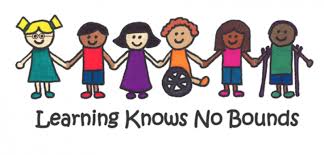 School’s guide to Quality First TeachingAll children attending a school in England should expect to receive high quality teaching that is personalised to meet the needs of the individual child. Quality First Teaching is a style of teaching that emphasises high quality, inclusive teaching for all pupils in a class. QFT includes differentiated learning, strategies to support SEN pupils’ learning in class, on-going formative assessment, planning and implementation of targeted support and intervention .Teachers can adapt their lessons so that if pupils do not understand a new idea the first time, it is retaught in a different way. We ‘personalise’ to the need of the pupils who did not understand by finding a teaching method that is more accessible for them. Personalising learning to pupils, encouraging greater inclusion of pupils with SEND needs, and working to narrow the attainment gap.QFT is mentioned in the Special educational needs and disability code of practice: 0 to 25 years. On page 99, it mentions:‘High quality teaching, differentiated for individual pupils, is the starting point in responding to pupils who have or may have SEND. Additional intervention and SEND support cannot compensate for a lack of good quality teaching.Schools should regularly and carefully review the quality of teaching for all pupils, including those at risk of underachievement. This includes reviewing and, where necessary, improving, teachers’ understanding of strategies to identify and support vulnerable pupils and their knowledge of the SEN most frequently encountered.’QFT supports the graduated response for children and young people with SEN. Graduated Response - Assess, Plan, Do and ReviewWaves of intervention 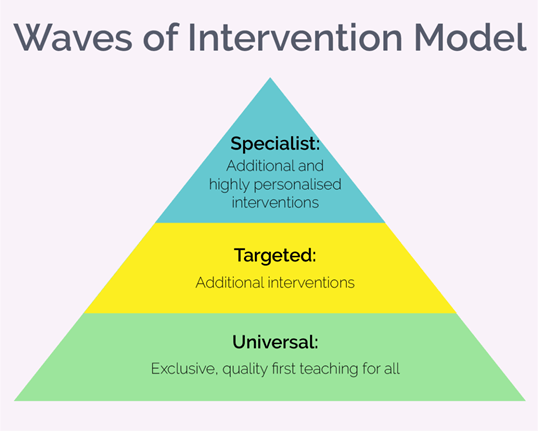 Wave 3Wave 2Wave 1
Cognition and LearningWave 1Inclusive Quality First TeachingDifferentiated curriculum planning, multi-sensory activities, delivery and outcomeIn-class TA supportIn-class targeted teacher supportIncreased visual aids / modelling etcVisual timetablesIllustrated/ACE dictionariesUse of writing framesAccess to ICT to support learning and presentationAccess to whole school homework clubsModified curriculum pathwaysBasic skills courseRevision classesHomework supportLiteracy/Vocabulary Mats across the curriculumStudent PlannersSEN Teacher Toolkits – Dyslexia External Enrichment activitiesWhole School /Staff INSETParent EveningsExtra-curricular clubsLunch time clubsTransition ProcessWave 2Multi-sensory tasks consistently modified to take account of literacy or recording difficulties by Class Teacher, Small Group Work, HLTA and ELSA trained TasNurture GroupFocussed strategies for groups/classesCatch up programmes – Literacy and numeracy e.g. Springboard 7, Booster lessonsExam booster classesIn class group support from TAReduced/ increasingly individualised timetable Guided reading within lessonsLearning mentorICT support for keyboard skillsWave 3Small group or 1:1 literacy/ numeracy support  e.g. use of Reading / Writing / Mathematics / Learning Challenges, spelling groups, use of programmes such as Catch-Up, Precision TeachingExam Access ArrangementsAdvice from EPS/ LSS/AOS/Specialist teachersHomework clubExternal Agency Support – Educational Psychologist, Learning Support Service/AOS/Sensory Support Services/Physical Disability TeamPathways Advisors for transitionCommunication and Interaction Wave 1Inclusive Quality First TeachingVisual Support – check lists, literacy/vocabulary mats/books, aide memoirs, small white boards/Use of symbolsStructured school and classroom routines Differentiated curriculum delivery e.g. simplified language or minimal use of languageDifferentiated outputs e.g. cartoon strips instead of written prose, cloze exercisesAfter school clubs – sporting, academic, creative and socialStaff modelling and reinforcing appropriate behaviourSocial StoriesWhole school INSET with regular reinforcement for all staffCollaborative approach with staff – advice, observations, programmesAwareness by all staff of particular needsInclusive Development Programme for Staff INSET/Training for staffProvide Teacher ToolkitsTransition ProcessWave 2In class support with focus on supporting speech and languageAccess to Communication and Interaction specialists Narrative, Vocabulary Enhancement, Social Skills, Emotional Literacy, Anger Management, Self-Awareness, and MemoryEffective use of collaborative group workGroups chosen sensitively to take account of and include mixed abilities and strengths of  personality.Social Communication ProgrammeCircle Time, Speaking and ListeningChecking out understanding of text by encouraging pupil re-tell/re-phrase story/textPupil’s with sensory perceptual differences seated in the best available defined area, i.e. Away from distractions, at the front of the class, away from visual displays and windows. Teachers encouraged to use the pupil’s names on occasions to aid re-focussing and include pupils who lack understanding of group instructionWave 3Access to Communication and for individual work on:Narrative, Vocabulary Enhancement, Social Skills, Emotional Literacy, Anger Management, Self-Awareness, Memory, Literacy, Mathematics and Life-skillsRetelling familiar stories and talking about themSocial Communication ProgrammeMulti-sensory activities to take account of Speech and Language /ASD associated difficultiesDirect teaching to develop verbal and non-verbal communicationsUse of visual cues to support meaning – social stories and comic stripsSpeech and Language support / adviceVisual organiser/timetablesUse of ICT to record and support within the learningAdvice from outside agencies to develop programmes, strategies and approaches in collaboration with the school Referral to Speech, Language and Communication Therapists, Educational Psychologist  and to CAMHSSocial, Emotional and Mental HealthWave 1Inclusive Quality First TeachingWhole school and class reward systems promoting positive learning behaviour, reward points and certificatesWhole school/Class rulesWhole school policy for behaviour management with graduated response linked to Waves of provisionBreak supervision to help manage free/unstructured timeStudent plannersWhole school INSET for behaviour programmeBehaviour management techniques circulated to all staffOne Page Profiles Plans circulated to all staffIn house Behaviour ManagementTraining for all Support staff focussing on SEN IssuesForm Tutor communication with homeTransition ProcessLiaison with Learning MentorExtra-Curricular Activities Wave 2Behaviour Policy Temporary use of time out. Teaching anger management and calming techniques Appropriate curriculum to match needs. Whole class strategies and advice to teachersExtra focus on personal and social education, e.g. strategies to manage feelings, skills of friendship, self- awareness, relationships, conflict resolution. Social skills group training, e.g. Social Skills club, student support advisor, mentoring programme,Monitoring during unstructured times – Lunch club, Classroom support Assistant, focused support when choosing optionsHome/School Link Worker (LM) – includes pupils with difficult home circumstancesDesignated Teacher for Children In CareBehaviour for Learning, Emotional Resilience, Anger Management, Social Skills, Self Esteem, Transition, Self Esteem and Life Skills (SEALs), Restorative Approaches, Peer mediation.Wave 3Pupil’s self monitoring of behaviour. Student personal strategies, personal targets set at reviews1:1 support for social skillsIndividual counsellingIndividual support or mentoringIndividual reward systemSocial skills trainingEmotional ResilienceAnger managementRe-integration programmeSelf- HarmPeer mentoringStudent Welfare and Attendance managed by LMAdvice from EP / Specialist teacherPersonalised TimetablesOne Page Profile Plans (1PP)Time-outParent MeetingsIndividual Student Support PlansEducation Welfare OfficerHome School Link WorkerCAMHSSensory and PhysicalWave 1Flexible teaching arrangementsSeating PlansStaff aware of implications of physical impairmentWriting slopesPencil gripsBrain gymImproved accessibility of buildingColoured Paper/overlaysLarge printAudio BooksAwareness of background noiseUse of CPOMS to regularly update staffTeacher ToolkitsLiaison with LMModifications to buildings e.g. rampsPeer group awareness through PSHCEFidget ToysEar Defenders Wave 2Additional keyboard skills trainingAdditional fine motor skills practiceIn class support for supporting access, safetyHandwriting practiceExtra time to complete tasksTA SupportWave 3External Agency Involvement – Sensory Support, Disability Support Services, NHS Staff etc Adapting materials for pupils with co-ordination difficultiesAdvice and/or support from an Occupational TherapistAccess to technical aids or supplementary facilitiesAdvice & strategies for all staff.  Individual support in class during appropriate subjects e.g. PE and lunch timeSignageINSET for StaffTeacher ToolkitsEarly assessment for SATs ConcessionsLiaison with parentsAssessPlanDoReviewWhat are the young person’s needs/barriers to learning?What is their level of attainment and progress?What is the view of all parties?What can be put in place to support this young person?What outcomes do you want to achieve?Actions to be takenWhat will take place?What has been the outcome of the intervention / action taken?What is the next step for this young person?Is there a need for a referral to a specialist service?